Dear Englishclass 8B,						14th of December 2020Please work in your Workbook:pg. 13, ex. 2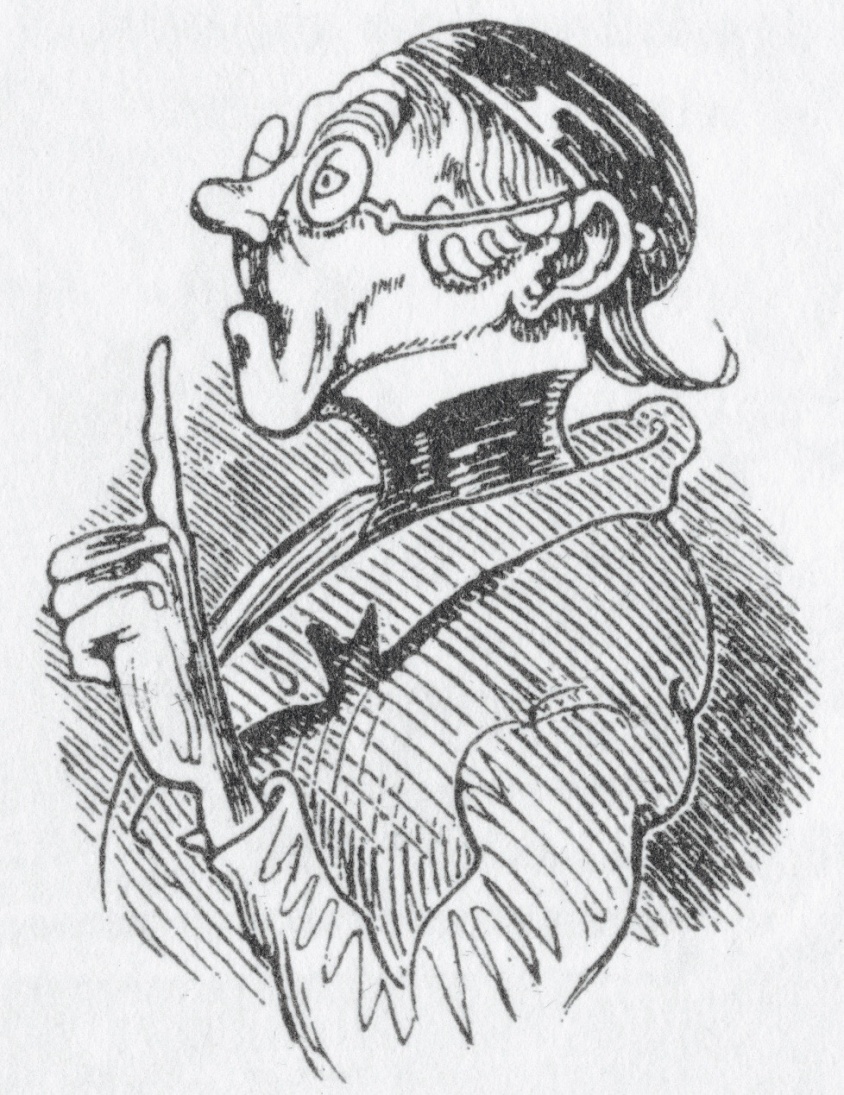 pg. 14, ex. 4pg. 14, ex. 5pg. 15, ex. 7pg. 15, ex. 8pg. 16, ex. 10pg. 16, ex. 12Remember: The little numbers (e.g. S.25) refer to the page in your Englishbook.Erinnere dich: Die kleinen Zahlen (z.B. S.25) beziehen sich auf die Seiteim deinem Englischbuch.Stay cool and use your head!!!Bleib cool und benutze deinen Kopf!!!Yours,Mr. G